Лабораторная работа 10: 
Параллелизм: расширенные возможности - Использование RTOSАлександр Г. Дин 
Факультет Электротехники и Компьютерной ИнженерииУниверситет штата Северная Каролина
8/24/2015, Версия 1.0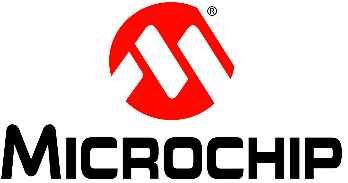 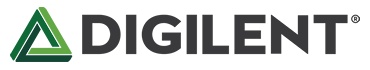 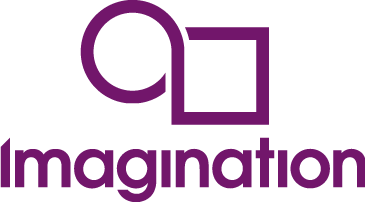 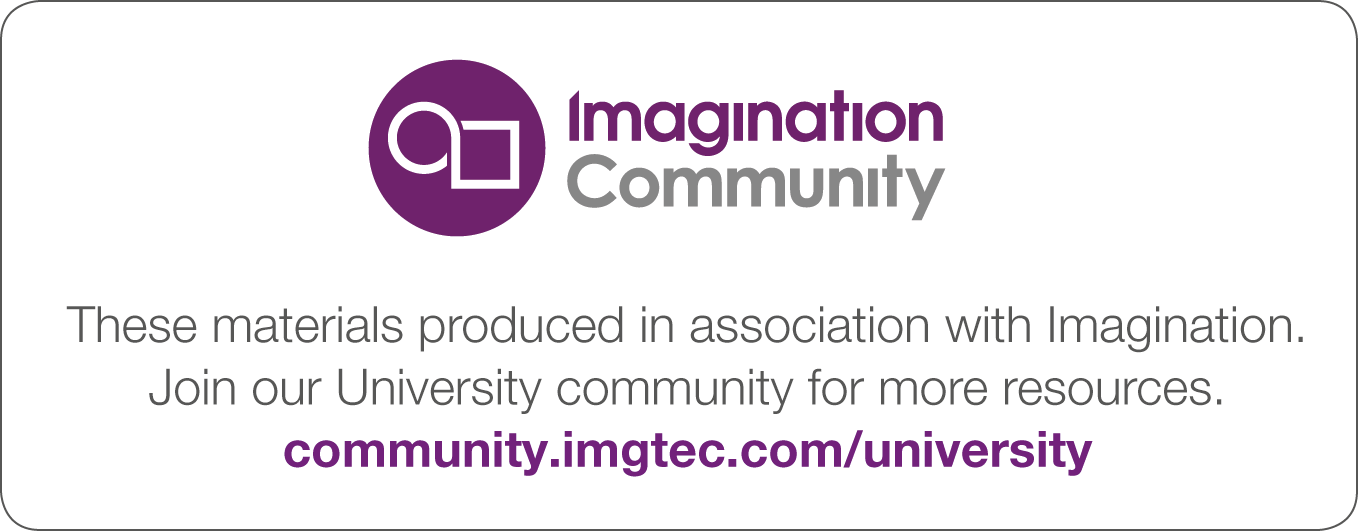 ОбзорВ этой лабораторной работа вам нужно будет завершить разработку программы: добавить код, который использует RTOS для управления задачами и коммуникаций. Для вывода информации на OLED дисплей используется плата Basic I/O Shield.На приведенной ниже диаграмме показана архитектура системы, которую вы будете разрабатывать в этой работе. Вам, возможно, будет полезно иногда возвращаться к этой диаграмме по мере добавления функций к вашей программе.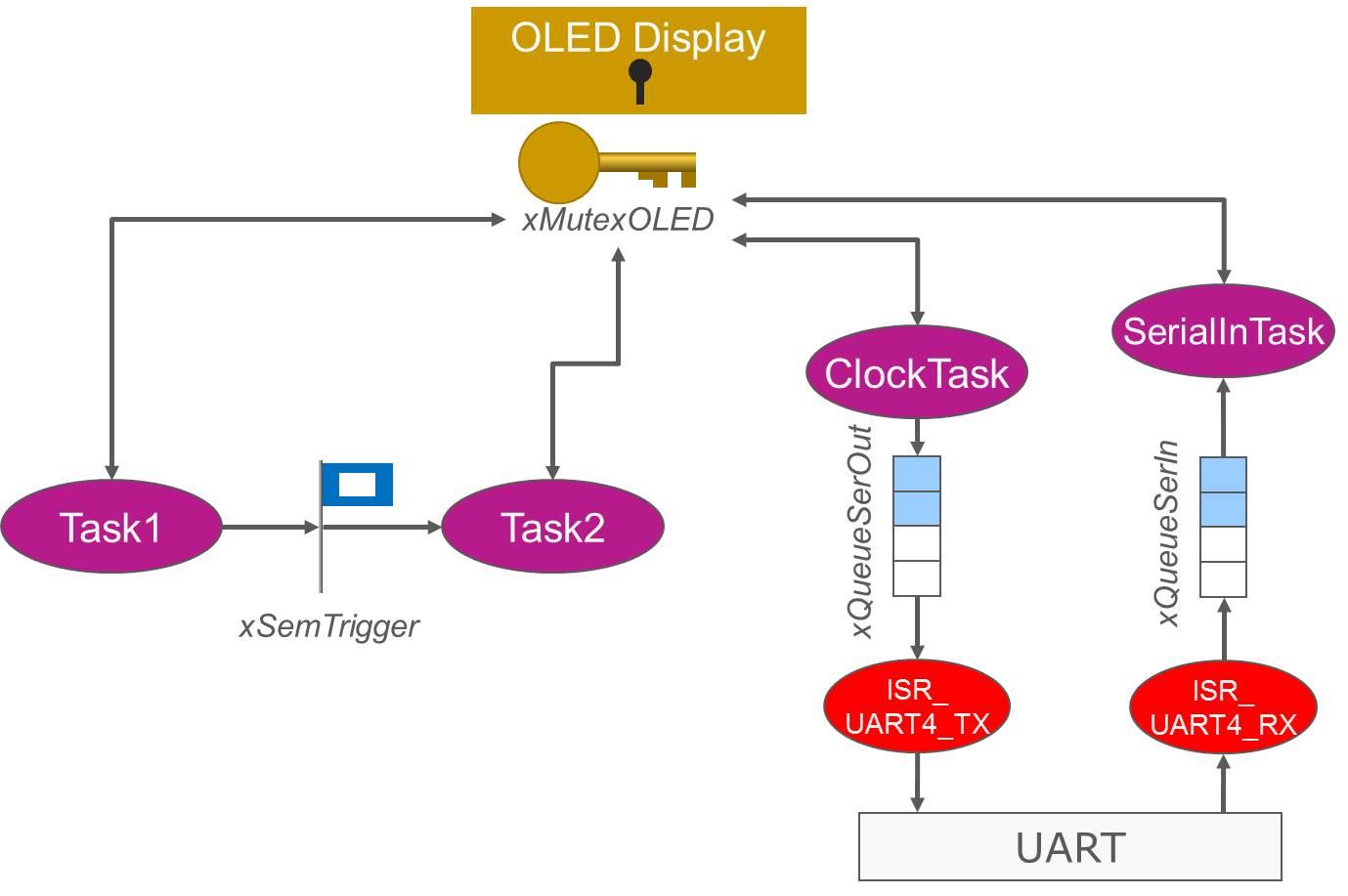 ПодготовкаУстановка RTOS и создание проектаЕсли вы не сделали этого до сих пор, загрузите и установите FreeRTOS на ваш ПК. Она доступна по ссылке http://www.freertos.org. Распакуйте архив Module10_Adv_Concurrency_Code.zip в каталог, где установлена FreeRTOS: FreeRTOS/Demo/PIC32MZ_MPLAB. При этом должны создаться три каталога. Для этой лабораторной работы следует использовать проект в каталоге Lab10_Adv_Concurrency.Открытие и конфигурирование проекта Используя колодку или кабель, вставьте отладчик PICkit 3 в разъем JP1 (ICSP) платы chipKIT. Удостоверьтесь в том, что белый треугольник отладчика PICkit 3 указывает на контакт 1 разъема JP1 (квадратная площадка).Установите плату Basic I/O Shield на chipKIT.Присоедините отладчик PICkit 3 и плату chipKIT Wi-Fire к ПК с помощью USB-кабелей.На ПК запустите программу MPLAB X IDE. В меню File MPLAB X, нажмите Open Project… , перейдите в каталог FreeRTOS/Demo/PIC32MZ_MPLAB и выберите проект Lab10_Adv_Concurrency.Нажмите на иконку с метлой и молотком (в верхней части окна среды разработки MPLAB X), это очистит проект и соберет его заново. 
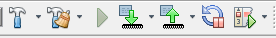 На вкладке output, в нижней части правой панели среды разработки MPLAB X, можно наблюдать за ходом процесса и его результатами. Обратите внимание на сообщение BUILD SUCCESSFUL, которое указывает на общее состояние. Загрузка кодаТеперь вы можете загрузить программу на плату chipKIT. Для этого нажмите на иконку с зеленой стрелкой вниз (в верхней части окна среды разработки MPLAB X).
 Во время программирования светодиод состояния программатора PICkit3 будет мигать красным и зеленым светом, а после завершения останется зеленым. В окне Output откроется вкладка PICkit 3 debugger, на которой будет показано состояние программирования. Изучение начальной программыНачальная программа содержит две задачи (Task1, Task2), которые периодически выполняются. Каждая задача обновляет OLED дисплей: выводит информацию о количестве своих запусков. Понаблюдайте за OLED дисплеем при выполнении программы. Обратите внимание на то, что информация на OLED дисплее мигает, нестабильна, иногда выводится в неправильном месте. Это происходит потому, что задача, которая имеет доступ к OLED дисплею, вытесняется другой задачей, которая тоже обращается к нему.Использование Мьютекс-семафора для совместного доступа к OLED дисплеюДля исправления ошибок при доступе к OLED дисплею мы будем использовать мьютекс (mutual exclusion, взаимное исключение), семафор, который будет контролировать доступ к OLED дисплею. Перед доступом к OLED задача должна захватить мьютекс xMutexOLED, это разрешает доступ. После завершения доступа задача должна выдать мьютекс. Подготовка мьютексаДобавьте следующие директивы включения заголовочных файлов в файл OLED.h после комментария “TODO: Add RTOS header file includes”.#include "FreeRTOS.h"#include "semphr.h"Объявите дескриптор мьютекса в файле OLED.h после комментария “TODO: Declare mutex handle here”.SemaphoreHandle_t xMutexOLED;Определите дескриптор мьютекса в файле OLED.c после комментария “TODO: Define mutex handle here”.SemaphoreHandle_t xMutexOLED;Добавьте следующий код инициализации мьютекса в функцию CreateTaskSyncStructures (в файле main.c) после комментария “TODO: Create mutex here”.xMutexOLED = xSemaphoreCreateMutex();if( xMutexOLED == NULL ){  // Ошибка - семафор не созданwhile (1)      	;}Получение мьютексаДобавьте следующий код захвата мьютекса в функции Task1 и Task2 (в файле main.c) после каждого из комментариев “TODO: Take mutex here”.xSemaphoreTake(xMutexOLED, portMAX_DELAY);Выдача мьютексаДобавьте следующий код выдачи мьютекса в функции Task1 и Task2 (в файле main.c) после каждого из комментариев “TODO: Give mutex here”.xSemaphoreGive(xMutexOLED);ПроверкаВновь соберите, загрузите и запустите программу. Информация на OLED дисплее должна быть стабильной и обновляться корректно.Добавление задачи вывода времени (ClockTask)Добавьте задачу ClockTask, которая каждую секунду выводит на дисплей прошедшее время. Для безопасного доступа к OLED этот код использует мьютекс xMutexOLED.Подготовка задачиДобавьте следующий код в файл user.h после комментария “TODO: Declare function ClockTask here”.void ClockTask ( void * pvParameters);Добавьте следующий код задачи в файл user.h после комментария “TODO: Define function ClockTask here”.void ClockTask(void * pvParameters) {    int h=0, m=0, s=0;    char buff[16];    TickType_t xLastWakeTime;     // Initialise the xLastWakeTime variable with the current time.     xLastWakeTime = xTaskGetTickCount();        while (1) {        s++;        if (s>59) {            m++;            if (m>59) {                h++;            }        }        sprintf(buff, "%2u:%02u:%02u", h, m, s);        xSemaphoreTake(xMutexOLED, portMAX_DELAY);        OledSetCursor(0,3);        OledPutString(buff);        xSemaphoreGive(xMutexOLED);        vTaskDelayUntil(&xLastWakeTime, 1513);    }}Добавьте следующий код создания задачи в функцию main (в файле user.c) после комментария “TODO: Create task ClockTask here”.    xTaskCreate(ClockTask, "Clock Task", configMINIMAL_STACK_SIZE, NULL, 1, NULL );ПроверкаВновь соберите, загрузите и запустите программу. Последняя строка дисплея должна показывать увеличивающееся время. Она, однако, обновляется не один раз в секунду.Исправление периода задачиНам нужно, чтобы задача, выводящая время, запускалась один раз в секунду. Это контролируется вторым параметром при вызове функции vTaskDelayUntil(). Вспомните, что существует конфигурационный параметр configTICK_RATE_HZ, устанавливающий количество тактов диспетчер в секунду. Измените вызов функции vTaskDelayUntil() на следующий:    vTaskDelayUntil(&xLastWakeTime, configTICK_RATE_HZ);Вновь соберите, загрузите и запустите программу. Последняя строка дисплея должна показывать увеличивающееся время с правильной скоростью.Использование двоичного семафора для запуска задачиДавайте изменим задачу ClockTask так, чтобы она запускала задачу Task2 один раз в секунду в интервале от 5 секунды до 15, границы интервала включены. Мы будем использовать двоичный семафор xSemTrigger в user.c и user.h для управления запуском задачи.Подготовка семафораОбъявите дескриптор семафора в файле user.h после комментария “TODO: Declare semaphore handle here”.SemaphoreHandle_t xSemTrigger;Определите дескриптор семафора в файле user.c после комментария “TODO: Define semaphore handle here”.SemaphoreHandle_t xSemTrigger;Добавьте следующий код инициализации семафора в функцию CreateTaskSyncStructures (в файле main.c) после комментария “TODO: Create semaphore here”.xSemTrigger = xSemaphoreCreateBinary();if( xSemTrigger == NULL ){  // Ошибка - семафор не создан    while (1)        ;}Ожидание семафораДобавьте следующий код захвата семафора в функцию Task2 (в файле user.c) после комментария “TODO: Take semaphore here”.xSemaphoreTake(xSemTrigger, portMAX_DELAY);Удалите вызов vTaskDelay в Task2. Он не нужен, поскольку Task2 будет выполняться один раз, когда xSemTrigger сигналит, а затем останавливаться и ожидать следующего сигнала. Сигнализация семафоромДобавьте следующий код выдачи семафора в функцию ClockTask (в файле user.c) после комментария “TODO: Give semaphore here”.if ((s >= 5) && (s <= 15)) {xSemaphoreGive(xSemTrigger);}ПроверкаВновь соберите, загрузите и запустите программу. Удостоверьтесь в том, что OLED дисплей показывает счет выполнений задачи 2 (task2) только в интервале от 5 до 15 секунды.Использование очередей для передачи и получения последовательных данныхДавайте изменим программу так, чтобы она могла передавать и получать последовательные данные.Передача: ClockTask будет каждую секунду предавать информацию о времени по последовательному порту. Прием: Новая задача SerInTask будет показывать в верхней строке OLED дисплея все символы, полученные по последовательному порту.Для хранения данных мы будем использовать две очереди xQueueSerIn и xQueueSerOut в файлах UART.c и UART.h. Т.к. OLED дисплей является общим ресурсом, то для безопасного доступа к нему используется мьютекс xMutexOLED. Подготовка UARTДобавьте следующий код в функцию InitApp (в файле user.c) после комментария “TODO: Add UART4 Initialization call here”.UART4_init();Добавьте следующий код тестирования UART в функцию main (в файле main.c) после комментария “TODO: Add UART4 test code here”. При старте этот код передает сообщение по последовательному порту без использования прерываний или очередей. Из-за своей простоты этот код удобен для проверки работоспособности основных функций последовательных коммуникаций.UART4_puts("RTOS Lab!\n\r");// Wait until serial transmission is donewhile (!U4STAbits.TRMT);Подготовка очередиОпределите два дескриптора очередей в файле UART.c после комментария “TODO: Define queue handles here”.QueueHandle_t xQueueSerIn;QueueHandle_t xQueueSerOut;Объявите два дескриптора очередей в файле UART.h после комментария “TODO: Declare queue handles here”.QueueHandle_t xQueueSerIn;QueueHandle_t xQueueSerOut;Добавьте следующий код в функцию CreateTaskSyncStructures (в файле main.c) после комментария “TODO:  Create queues here”. Этот код создает две очереди, каждая может содержать 64 элемента. Размер каждого элемента равен одному байту (определено sizeof(char)). xQueueSerIn = xQueueCreate(64, sizeof(char));if (xQueueSerIn == NULL){  // Error - the queue was not created successfully.while (1);} xQueueSerOut = xQueueCreate(64, sizeof(char));if (xQueueSerOut == NULL){  // Error - the queue was not created successfully.while (1);}Код передачи уровня задачОпределите функцию UART4_RTOS_qputs в файле UART.c после комментария “TODO: Define UART4_RTOS_qputs here”.void UART4_RTOS_qputs (char *s) {    while (*s) {        // Load queue with data to send, block if full        xQueueSend(xQueueSerOut, s++, portMAX_DELAY);        // Ensure transmitter is enabled        U4STAbits.UTXEN = 1;    }}Объявите эту функцию в файле UART.h после комментария “TODO: Declare UART4_RTOS_qputs here”.void UART4_RTOS_qputs (char *s);Измените функцию ClockTask в файле user.c после комментария “TODO: Add serial transmit code here”, новый код добавляет символы возврата каретки и перевода строки к строке времени перед постановкой ее в очередь передачи: strcat(buff, "\r\n"); // append CR/LFUART4_RTOS_qputs(buff);Процедура обработки прерывания передатчикаОпределите процедуру обработки прерывания для прерывания по передаче UART 4 после комментария “TODO: Declare ISR_UART4_TX here.”void __ISR(_UART4_TX_VECTOR, IPL2SOFT) ISR_UART4_TX (void) {    char txc;    // More data to send? xQueue... returns true if so.    if (xQueueReceiveFromISR(xQueueSerOut, &txc, NULL)) {        U4TXREG = txc;    } else { // no more data to send, disable transmitter        U4STAbits.UTXEN = 0;      }    // Reset interrupt flag    IFS5bits.U4TXIF = 0;    portEND_SWITCHING_ISR(1);}Код приема уровня задачОпределите функцию задачи, которая будет выводить на OLED дисплей данные, полученные через последовательный порт. Добавьте следующий код в файл user.c после комментария “TODO: Define SerialInTask here.”void SerialInTask(void * pvParameters) {    // Display incoming characters on row 0 of OLED    char c = '\0';    int x = 0, y = 0; // starting character location    IEC5bits.U4RXIE = 1; // Enable receive interrupt    while (1) {        xQueueReceive(xQueueSerIn, &c, portMAX_DELAY);        xSemaphoreTake(xMutexOLED, portMAX_DELAY);        OledSetCursor(x, y);        OledPutChar(c);        if (x == 0) { // At beginning of line again?            OledPutString("               "); // erase rest of line        }        xSemaphoreGive(xMutexOLED);        x++;        if (x > 15)            x = 0;    }}Объявите эту функцию задачи в файле UART.h после комментария “TODO: Declare function SerialInTask here.”void SerialInTask(void * pvParameters);Добавьте вызов функции создания задачи для SerialInTask в функцию main (в файле main.c) после комментария “TODO:  Create SerialInTask here”.xTaskCreate(SerialInTask, "Serial In Task", configMINIMAL_STACK_SIZE, NULL, 4, NULL );Код процедуры обработки прерывания приемникаОпределите процедуру обработки прерывания для прерывания приема UART 4 после комментария “TODO: Declare ISR_UART4_TX here.”void __ISR(_UART4_RX_VECTOR, IPL1SOFT) ISR_UART4_RX (void) {    char rxc; // received character    rxc = U4RXREG; // Read character from UART    if (xQueueSendFromISR(xQueueSerIn, &rxc, NULL)) {        BIOS_LD1_PORT_BIT = 0; // Turn off LED if space in queue    } else {        BIOS_LD1_PORT_BIT = 1; // Turn on LED to signal queue full error    }    // Reset interrupt flag    IFS5bits.U4RXIF = 0;    // Exit ISR, allowing context switch    portEND_SWITCHING_ISR(1);}ПроверкаСоберите, загрузите и запустите программу. Удостоверьтесь в том, что OLED дисплей правильно считает количество выполнений задач 1 и 2 и прошедшее время.Установите Teraterm или другую подобную программу (эмулятор терминала) на ваш ПК, как вы делали ранее, когда выполняли задачи, связанные с последовательными коммуникациями. Выберите скорость 115,200 бод (baud), отсутствие контроля по четности (no parity), один стоп-бит (one stop bit).Проверьте, что каждую секунду Teraterm показывает новую метку времени, которая советует времени, выводимому на OLED дисплей. Также убедитесь в том, что левый светодиод (LD6, последовательный порт) платы ChipKIT WiFIRE светится при передаче каждой временной метки.Понажимайте клавиши ПК при активной программе Teraterm и проверьте, что соответствующие символы появляются в верхней строке OLED дисплея. Также убедитесь в том, что правый светодиод (LD5, последовательный порт) платы ChipKIT WiFIRE светится при нажатии клавиши в программе Teraterm (и передаче символа).Удостоверьтесь в том, что информация на дисплее и Teraterm правильно обновляются даже при передаче большого количества символов (автоповтор или быстрая печать).ЗавершениеВы можете закрыть среду разработки MPLAB X и отсоединить отладчик PICkit 3 и плату chipKIT.
